  Nieuwsbrief: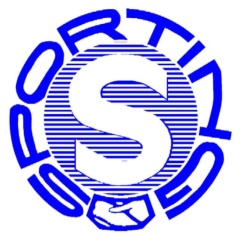 Wij houden u op de hoogte……………… Beste sportvrienden, fans en dorpsgenoten,Hierbij de 4de nieuwsbrief vanuit onze sportvereniging Sporting S. We zijn inmiddels alweer een flink eind in seizoen 2018-2019 en er is binnen de afdelingen en commissies ook wel weer het een en ander gebeurd. Dus vooral voor hen die dit allemaal nog niet hebben vernomen via onze website; ons digitale clubblad; of Facebook pagina deze 4de papieren editie.SV Sporting S / Mijse Sporthal Algemeen:Op 21 december 2018 hebben wij tijdens de Algemene Ledenvergadering seizoen 2017-2018 afgesloten. In de vorige nieuwsbrief konden wij als Algemeen Bestuur al  aangeven dat dit een goed nieuwsshow van onze penningmeester zou worden. Zo is het ook gegaan. In duidelijke bewoordingen en met behulp van een powerpoint presentatie kon onze financiële man, zijn cijfers laten zien. Het zag er allemaal uitstekend uit. We kunnen u ook alvast verklappen dat het lopende seizoen er ook best goed uit zal komen te zien. We zijn gewoon weer uitstekend bezig met z’n allen.  Op dezelfde Algemene Ledenvergadering heeft zich ook de persoon gemeld, die onze hoofdpenningmeester wil ondersteunen door de reguliere boekhouding op zich te nemen. Haar naam is Dorinda Marrees en zij speelt bij onze afdeling badminton. Op donderdagavond slaat zij daar, met de andere dames en heren, een leuke shuttle. Wij zijn heel blij met Dorinda in ons midden. René blijft op de achtergrond onze  jaarrapporten maken en specifieke onderdelen van de boekhouding verrichten. Ondertussen heeft Gemeente Alkmaar een mooie bijdrage geleverd aan het aanzicht van ons complex. Zij hebben de bestrating aan de voorkant van onze kantine opnieuw aangelegd, zodat het nu één geheel is geworden. Piet Groot heeft voor onze een paar bloembakken gemaakt die erop geplaatst zijn om het verder op te vrolijken. En als de zon schijnt kun je er heerlijk aan de geplaatste picknicktafel zitten. Gewoon top.    We blijven altijd op zoek naar mensen die onze kantine-vrijwilligers-groep willen versterken. Hoe meer mensen helpen, hoe makkelijker het ook is om het vol te houden. Dan hoef je namelijk persoonlijk minder vaak per seizoen een dienst te draaien. Dus heeft U nog een gaatje in het schema,  meldt u dan aan bij Liz Harders op 06 – 5334 4932 of op  sporthal@mijse.nl         Hieronder nu verder met nieuws & ontwikkelingen binnen afdelingen en commissies. Veld- en ZaalvoetbalEerst even een update over onze voorzitter Niels.Inmiddels is Niels weer thuis. Dankzij inzet van velen is hun huis verbouwd, zodat hij zich redelijkerwijs alleen kan redden. Ook voor zijn familie is dit een nieuwe fase en zij zijn blij dat hij weer bij hen kan zijn. Hij gaat een aantal malen per week naar de dagbehandeling van Heliomare voor verdere aansterking en revalidatie., maar is in de avond weer lekker thuis!Ons Vlaggenschip heeft een moeilijke eerste helft van de competitie gekend.De neuzen staan echter nog steeds dezelfde kant op en wij zijn verheugd dat onze trainer Milton heeft aangegeven dat hij graag wil blijven bij ons. Dit gevoel is wederzijds en wij zijn dan ook blij dat wij zijn contract hebben kunnen verlengen met weer een jaar.Ons 2e elftal doet het goed. Zij draaien mee in de top van hun competitie.Onze veteranen gaan dit seizoen iets minder en zijn afgezakt naar de onderste middenmoot.De jeugd doet het goed en de samenwerking met SSV verloopt prima.Het zaaltoernooi voor de jeugd tijdens de winterstop, Sport 2000, is ook alweer geweest. Met dank aan de vele vrijwilligers is dit evenement weer prima geslaagd!De afdeling Veldvoetbal kan zeker nog nieuwe leden gebruiken om de huidige teams wat meer lucht te geven. Het is nu vaak nét aan qua bezetting. U bent vrij om eens te komen kijken en/of een keer mee te trainen.Bij de afdeling Zaalvoetbal gaat alles zo ook z’n gangetje. Een paar kleine zaken, maar niets schokkends.Als u denkt dat u misschien als vrijwilliger van dienst kan zijn, bent u van harte welkom.Voor info kan u altijd terecht bij één van de bestuursleden en/of bij de bar in de kantine.Graag zien wij u buiten en/of binnen de lijnen bij onze afdelingen!Handbal & BadmintonWij willen u namens onze afdelingen graag wijzen op het volgende:Rabobank  Clubkas  CampagneStem nu op Sporting S of Mijse Sporthal !Rabobank steunt met de Rabobank Clubkas Campagne de verenigingen en stichtingen in onze regio. Elk jaar stellen ze hiervoor een bedrag beschikbaar. Dit bedrag wordt verdeeld over de verenigingen en stichtingen die meedoen. Alle leden krijgen hiervoor een aantal stemmen die zij op hun favoriete clubs mogen uitbrengen. In de regio Alkmaar is een totaal bedrag van  €225.000,-- beschikbaar. Dit bedrag wordt naar rato van het aantal stemmen verdeeld over de deelnemende clubs.Sporting S doet mee in de regio Alkmaar (Heerhugowaard).Alleen leden van de Rabobank kunnen stemmen. Iedereen met een rekening bij de regio Alkmaar van de Rabobank heeft kan kosteloos lid worden. Dit kan via internetbankieren- > mijn gegevens of anders telefonisch.Om dit jaar nog mee te kunnen stemmen moet men zich aanmelden voor 1 april.Elk lid ontvangt vijf stemmen en deze kunnen verzilverd worden via internet vanaf 23 april tot en met 14 mei, men mag maximaal twee stemmen op een vereniging/stichting uitbrengen.Sporting S doet  2 keer mee: als SV Sporting S en als Stichting Mijse Sporthal. In totaal kunnen er dus 4 stemmen op ons uitgebracht worden!De opbrengst van de actie komt ten goede aan onze afdelingen handbal en badminton. Vorig jaar hebben we ook meegedaan en we hebben toen bijna 700 euro ontvangen. Het is dus zeker de moeite waard!Wij roepen dus iedereen met een rekening bij de Rabobank Alkmaar op om lid te worden van de Rabobank en op ons te stemmen!Biljart Bij de afdeling Biljart gaat het allermaal prima, al kunnen we natuurlijk altijd nog meer leden gebruiken.Heeft u zin om te komen kijken hoe het er allemaal aan toe gaat, dat kan uiteraard. We spelen op de dinsdagmiddag, woensdagmiddag & avond en op donderdagavond.   
Op woensdag 24 april spelen wij onze club kampioenschapswedstrijden. Dus iedereen die daarbij aanwezig wil zijn om te kijken wie de kampioenen van seizoen 2018-2019 worden, is van harte welkom. De start van de wedstrijden is vanaf 19.00 uur.Tot zover het nieuws van het biljartfront.Commissie Groen- & OnderhoudIn de vorige nieuwsbrief hebben wij geschreven over de maatregelen die wij genomen hebben om het elektriciteitsgebruik te verlagen. Wij plaatsten LED  verlichting in de sporthal en in de kantine en andere ruimtes zijn vierkante LED paneeltjes geplaatst. In de kleedkamers kwamen bewegingsmelders.Die schakelen de verlichting bij betreden aan, maar belangrijker nog : ze schakelen de verlichting uit als er niemand meer is.Het resultaat is dat wij een 25% lager elektriciteitsverbruik hebben.Dat betekent dat wij de kosten eind dit jaar al terugverdiend hebben !.Wij willen het elektriciteitsgebruik nog verder verlagen. Daartoe meten wij met verbruiksmeters de individuele verbruikers. Dat is een langdurige klus, er zijn ruim 70 'dingen' die stroom verbruiken.Een ander verbeterpunt is het gasverbruik, vooral dat van de kantine. Wij meldden vorige keer al dat alle gaten en kieren gedicht zijn. En de tweede  maatregel om het gasverbruik te verlagen is genomen. We hebben de laatste enkel glas ramen vervangen door dubbel glas. Alléén de deur boven de buitentrap moet nog worden voorzien van dubbel glas.De volgende stap is dan om de kantinedaken beter te isoleren. Dat is een lastige klus , er zijn een aantal mogelijkheden. Het vlakke deel van het dak, zeg maar boven het plafond, zou van binnenuit geïsoleerd kunnen worden en voorzien van een dampremmende folie. Dat wordt  erg lastig door de bevestigingshaken van het systeem plafond en dus een flinke klus , maar met veel vrijwilligers lijkt dat wel mogelijk.Een andere mogelijkheid is om het bovenop te isoleren. Dat is veel eenvoudiger en het isolatiemateriaal is ongeveer net zo duur. Maar dan moet wel gelijk de bitumen dakbedekking vernieuwd worden.Dat komt goed uit want die dakbedekking is ruim 30 jaar oud en moet toch binnen een paar jaar aangepakt worden. Echter het is in totaal duurder en wij kunnen ons geld maar één keer uitgeven.Het schuine deel van het kantinedak beter isoleren , zeg  maar grofweg boven de keuken is helemaal een uitdaging. Er ligt asbest op , daar kun je sowieso zelf niets aan doen. Vervolgens moet er iets nieuws op wat goed isoleert. Door de dakvensters en de hoek in het dak lijkt het moeilijk om er goed  geïsoleerde platen op te leggen. Dat moet waarschijnlijk maatwerk worden.Wordt vervolgd.Sponsorcommissie                                                                                                                                                      De Sponsorcommissie is 2019 actief ingedoken. De eerste resultaten zijn geboekt en de eerste activiteit is georganiseerd. Er zijn een aantal nieuwe sponsoren die de club een warm hart toedragen en waarmee Sporting S in zee is gegaan. Daarnaast hebben we eind januari een sponsoravond georganiseerd waarbij we alle sponsoren en fans hebben uitgenodigd. Ongeveer 40 geïnteresseerden hebben genoten van een gepassioneerd verhaal van oud scheidsrechter Jan Keizer. Keizer die in de jaren 70 en 80 verscheidene internationale topwedstrijden heeft gefloten overhandigde een prachtige foto van het WK 1986 in Mexico. Op deze foto is Maradona in actie te zien en loopt Keizer als leidsman op de achtergrond. 
Ook heeft een medewerker van Spieren voor Spieren een presentatie gehouden over de goede doelen organisatie. Hierin liet zij op een mooie manier zien waarom en voor wie Spieren voor Spieren actief is. Aan het einde van de presentatie heeft de Sponsorcommissie een cheque overhandigd waarop de bijdrage van seizoen 2017-2018 te zien was. Maar liefst € 750,- is vanuit Sporting S overgemaakt naar Spieren voor Spieren. Dit bedrag wordt gevormd doordat iedere sponsorovereenkomst met 10% wordt verhoogd. Deze 10% wordt direct afgedragen aan Spieren voor Spieren.Bent u of kent u een potentiële sponsor? Meld u bij één van de leden van de Sponsorcommissie of mail naar sponsor@svsportings.nl.ActiviteitencommissieMet de activiteiten commissie kunnen we terugkijken op een geslaagde nieuwjaarsreceptie. Voor de jeugd was er een escape room. Het volleyballen in de zaal was ook weer een goede voorbereiding op het feest in de kantine. Met muziek, lekker eten en een drankje werd het snel gezellig! Ideeën voor een activiteit zijn altijd welkom. Voor de komende periode gaan we ons richten op het Mijse Zaalvoetbal Toernooi en de afsluitdag. Ook gaan we een avond voor alle vrijwilligers organiseren, hierover binnenkort meer! Actieve groeten vanuit de activiteitencommissie!Tot zover deze nieuwsbrief. Uw Algemeen BestuurGa voor het clubblad, alle wedstrijden, nieuws en achtergronden naar onze website www.svsportings.nl